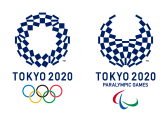 SPORCU BİLGİ FORMUSPORCU BİLGİ FORMU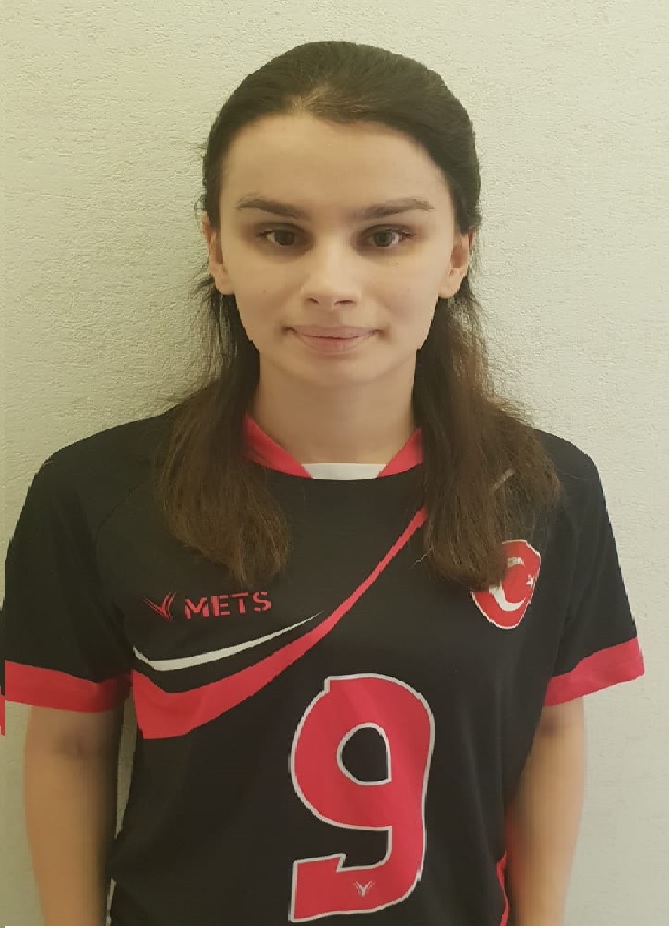 Adı SoyadıGÜLŞAH AKTÜRKGÜLŞAH AKTÜRKGÜLŞAH AKTÜRKGÜLŞAH AKTÜRKDoğum Tarihi29.09.199529.09.199529.09.199529.09.1995Doğum YeriDÜZCEDÜZCEDÜZCEDÜZCEİletişim Bilgileri(Adres/Telefon)GÜVENTEPE MAH.VEYSEL ŞATIROĞLU CAD.NORA LİFE SİTESİ 20/a27 YENİMAHALLE/ANKARA                                                                             TLF:0553 632 30 45                                                   GÜVENTEPE MAH.VEYSEL ŞATIROĞLU CAD.NORA LİFE SİTESİ 20/a27 YENİMAHALLE/ANKARA                                                                             TLF:0553 632 30 45                                                   GÜVENTEPE MAH.VEYSEL ŞATIROĞLU CAD.NORA LİFE SİTESİ 20/a27 YENİMAHALLE/ANKARA                                                                             TLF:0553 632 30 45                                                   GÜVENTEPE MAH.VEYSEL ŞATIROĞLU CAD.NORA LİFE SİTESİ 20/a27 YENİMAHALLE/ANKARA                                                                             TLF:0553 632 30 45                                                   Öğrenim DurumuLİSE MEZUNULİSE MEZUNULİSE MEZUNULİSE MEZUNUSpor Yaptığı İlERZURUMERZURUMERZURUMERZURUMSpor Yaptığı KulüpERZURUM YAKUTİYE ENGELLİLER SPOR KULÜBÜERZURUM YAKUTİYE ENGELLİLER SPOR KULÜBÜERZURUM YAKUTİYE ENGELLİLER SPOR KULÜBÜERZURUM YAKUTİYE ENGELLİLER SPOR KULÜBÜKulüp AntrenörüYILDIRIM GÜÇLÜYILDIRIM GÜÇLÜYILDIRIM GÜÇLÜYILDIRIM GÜÇLÜMilli Takım AntrenörüYILDIRIM GÜÇLÜYILDIRIM GÜÇLÜYILDIRIM GÜÇLÜYILDIRIM GÜÇLÜBaba AdıİSMAİLİSMAİLİSMAİLİSMAİLAnne AdıMÜRVETMÜRVETMÜRVETMÜRVETAnne ve Baba İletişim Bilgileri (Adres/Telefon)İMAMLAR MAH. 601 SOK.NO :3 GÖLYAKA/DÜZCE                                       BABA TLF :0546 605 00 73İMAMLAR MAH. 601 SOK.NO :3 GÖLYAKA/DÜZCE                                       BABA TLF :0546 605 00 73İMAMLAR MAH. 601 SOK.NO :3 GÖLYAKA/DÜZCE                                       BABA TLF :0546 605 00 73İMAMLAR MAH. 601 SOK.NO :3 GÖLYAKA/DÜZCE                                       BABA TLF :0546 605 00 73Tokyo 2020’ den önce Olimpiyat Kotası / Elde Ettiği Derece2018 DÜNYA ŞAMPİYONASI 2.2018 DÜNYA ŞAMPİYONASI 2.2018 DÜNYA ŞAMPİYONASI 2.2018 DÜNYA ŞAMPİYONASI 2.Tüm Uluslararası Başarıları(İlk Üç Derece)YILMÜSABAKA ADIMÜSABAKA ADIDERECETüm Uluslararası Başarıları(İlk Üç Derece)2013AVRUPA ŞAMPİYONASIAVRUPA ŞAMPİYONASI2.Tüm Uluslararası Başarıları(İlk Üç Derece)2014DÜNYA ŞAMPİYONASIDÜNYA ŞAMPİYONASI3.Tüm Uluslararası Başarıları(İlk Üç Derece)2015AVRUPA ŞAMPİYONASIAVRUPA ŞAMPİYONASI1.Tüm Uluslararası Başarıları(İlk Üç Derece)2016 PARALİMPİK OYUNLARIPARALİMPİK OYUNLARI1.Tüm Uluslararası Başarıları(İlk Üç Derece)2017AVRUPA ŞAMPİYONASIAVRUPA ŞAMPİYONASI2.Tüm Uluslararası Başarıları(İlk Üç Derece)2018DÜNYA ŞAMPİYONASIDÜNYA ŞAMPİYONASI2.Tüm Uluslararası Başarıları(İlk Üç Derece)2019AVRUPA ŞAMPİYONASIAVRUPA ŞAMPİYONASI1.Tüm Uluslararası Başarıları(İlk Üç Derece)Tüm Uluslararası Başarıları(İlk Üç Derece)Tüm Uluslararası Başarıları(İlk Üç Derece)Tüm Uluslararası Başarıları(İlk Üç Derece)Tüm Uluslararası Başarıları(İlk Üç Derece)